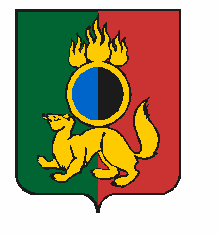 ГЛАВА ГОРОДСКОГО ОКРУГА ПЕРВОУРАЛЬСКПОСТАНОВЛЕНИЕг. ПервоуральскО назначении публичных слушаний по проектурешения Первоуральской городской Думы«О внесении изменений в Правилаземлепользования и застройки территориигородского округа Первоуральск Свердловскойобласти, утвержденные решением Первоуральскойгородской Думы от 26 августа 2010 года № 241»Руководствуясь Уставом городского округа Первоуральск, Положением о порядке организации и проведения публичных слушаний в городском округе Первоуральск, утвержденным решением Первоуральского городского Совета от 27 октября . № 130,Глава городского округа ПервоуральскПОСТАНОВЛЯЕТ:1. Вынести на публичные слушания проект решения Первоуральской городской Думы «О внесении изменений в Правила землепользования и застройки территории городского округа ПервоуральскСвердловской области, утвержденные решением Первоуральской городской Думы от 26 августа              2010 года № 241» (приложение).2. Управлению архитектуры и градостроительства Администрации городского округа Первоуральск (К.В. Гартману) и контрольно-организационному отделу Администрации городского округа Первоуральск (Т.П. Смоленцевой):1) В срок до 31 марта 2015 года опубликовать проектрешения Первоуральской городской Думы «О внесении изменений в Правила землепользования и застройки территории городского округа ПервоуральскСвердловской области», выносимый на публичные слушания, в газете «Вечерний Первоуральск» и разместить на официальном сайте городского округа Первоуральск в сети «Интернет» по адресу: www.prvadm.ru;2) Назначить публичные слушания на 16 апреля 2015 года в 18-00 часов в зале заседаний Администрации городского округа Первоуральск (город Первоуральск, ул. Ватутина, д. 41, каб. 335). Регистрация участников публичных слушаний с 17.45 до 18.00;3) Организовать проведение публичных слушаний.3. Управлению архитектуры и градостроительства Администрации городского округа Первоуральск (К.В. Гартману) предоставлять всем заинтересованным лицам информацию для ознакомления с проектомрешения Первоуральской городской Думы «О внесении изменений в Правила землепользования и застройки территории городского округа ПервоуральскСвердловской области».4. Замечания и предложения по проекту решения Первоуральской городской Думы «О внесении изменений в Правила землепользования и застройки территории городского округа ПервоуральскСвердловской области» с указанием фамилии, имени, отчества, контактного телефона, наименования организации, уполномоченного лица и контактного телефона необходимо направлять в письменном виде по адресу: г. Первоуральск, ул. Советская, д. 1, Управление архитектуры и градостроительства Администрации городского округа Первоуральск в срок до 16 апреля 2015года  с 8.30 часов до 16.00 часов, понедельник - пятница.5. Утвердить состав комиссии по организации и проведению публичных слушаний согласно приложению.6. Настоящее постановление опубликовать в газете «Вечерний  Первоуральск» и разместить на официальном сайте городского округа Первоуральск в сети «Интернет» по адресу: www.prvadm.ru.7. Контроль за исполнением настоящего постановления возложить на заместителя Главы Администрации по муниципальному управлениюГлава городского округа Первоуральск                                                Н.Е. Козлов27.03.2015№13